Date : 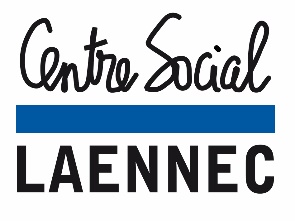 Adhésion pour l’année 2022/2023N° d’adhésion : ……………Fiche d’inscription familialeFiche familiale à remplir intégralement pour toute adhésion au Centre social LaënnecNom(s)	J’accepte de recevoir par mail des informations concernant le Centre Social LaënnecComment avez-vous connu le Centre Social Laënnec ?     Relation           Presse            Manifestation           Site internet            Autre : CNIL : Les services administratifs du centre social Laënnec disposent de moyens informatiques destinés à gérer les réservations et présences aux activités. Les informations enregistrées sont réservées à l’usage des services concernés. Conformément à la loi «informatique et libertés» du 6 janvier 1978 modifiée et au Règlement européen n°2016/679/UE du 27 avril 2016 (applicable dès le 25 mai 2018), vous bénéficiez d’un droit d’accès, de rectification, de portabilité et d’effacement de vos données ou encore de limitation du traitement. Vous pouvez  également, pour des motifs légitimes, vous opposer au traitement des données vous concernant. Adressez-vous aux accueils. Cadres réservés au CSLAutorisation Photo FamilialeDans le cadre des activités au sein du Centre Social, les animateurs d’activités peuvent être amenés à prendre des photos. Si nous voulons les afficher ou les insérer dans des publications en lien avec nos activités (site internet, page Facebook du Centre Social, affichage dans les locaux pour des expositions, etc.), il nous faut votre accord.   J’autorise l’équipe à utiliser les photos de ma famille 	Pour les affichages et publications papiersPour les publications internet (site, Facebook)	   Je n’autorise pas le Centre Social à utiliser les photos de ma familleAutorisation CAF PROEn tant que structure bénéficiaire de crédits d’action sociale de la Caf du Rhône, le Centre Social est habilité à accéder au service CAF PRO de la CAF permettant la consultation d’informations pour le calcul de la participation financière des familles  bénéficiaires de prestations de service.Je soussigné(e), allocataire CAF n°autorise le Centre Social Laënnec à utiliser  CAF PRO pour recueillir les informations nécessaires au calcul de ma participation financière.Autorisation RGPD (Collecte des données)Je soussigné(e), , autorise le Centre Social Laënnec à traiter les données de ce formulaire afin de créer, modifier mon dossier et gérer mes inscriptions.A Lyon le……………………………………                                                                   Signature :FoyerFoyerFoyerFoyerFoyerFoyerFoyerResponsable 1Responsable 1Responsable 1Responsable 2Responsable 2Responsable 2M                        MmeM                        MmeM                        MmeM                      MmeM                      MmeM                      MmeSituation familialeNomPrénomAdresseTéléphone fixeCochez si liste rougeTéléphone portableAdresse mailDate de naissanceProfessionEmployeurTel employeurRégime d’assuranceRégime d’assuranceRégime d’assuranceRégime d’assuranceRégime d’assuranceRégime d’assuranceRégime d’assuranceRégime Général    MSA    SNCF    AutreGénéral    MSA    SNCF    AutreGénéral    MSA    SNCF    Autre Général    MSA    SNCF    Autre        Général    MSA    SNCF    Autre        Général    MSA    SNCF    Autre       Allocataire CAF du Rhône         Responsable 1                                                        Responsable 2         Responsable 1                                                        Responsable 2         Responsable 1                                                        Responsable 2         Responsable 1                                                        Responsable 2         Responsable 1                                                        Responsable 2         Responsable 1                                                        Responsable 2Allocataire CAF du Rhône         oui        non      N° d’allocataire          oui        non      N° d’allocataire          oui        non      N° d’allocataire          oui        non      N° d’allocataire          oui        non      N° d’allocataire          oui        non      N° d’allocataire Enfants du foyerEnfants du foyerEnfants du foyerEnfants du foyerEnfants du foyerEnfants du foyerEnfants du foyerNomPrénomM/FNaissanceNaissanceEcole fréquentéeClasseActivitéTarifAdhésionTotalPaiement 1Paiement 2Paiement 39€